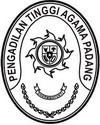 Nomor	: W3-A/           /KU.00/XII/2021	Desember 2021Lampiran	: 1 (satu) berkasPerihal	: Permohonan Anggaran Sarpras 2022 PA SawahluntoYth. Sekretaris Mahkamah AgungCq. Kepala Biro Perlengkapan Mahkamah Agung RIdiJakartaAssalamu’alaikum Wr. Wb.Sehubungan dengan surat Ketua Pengadilan Agama Sawahlunto nomor W3-A6/929/KU.01/XII/2021 tanggal 2 Desember 2021, dengan ini kami kirimkan permohonan kendaraan dinas bermotor roda 4 untuk TA 2022 dari Satker Pengadilan Agama Sawahlunto tersebut beserta data dukung.Demikian kami sampaikan, dengan harapan untuk dapat dipertimbangkan. Atas perhatiannya diucapkan terima kasih.	Wassalam			SekretarisIrsyadi, S.Ag., M.Ag.Tembusan Yth :Ketua Pengadilan Agama Sawahlunto